 ПРОЕКТО внесении изменений в постановлениеадминистрации Ефремкасинского сельского поселения Аликовского района № 47 от 19.06.2015 г. «Об утвержденииадминистративного регламента администрацииЕфремкасинского сельского поселенияАликовского района по исполнению муниципальной функции по осуществлениюмуниципального контроля в области торговойдеятельности»В соответствии с Федеральным законом от 06.10.2003 N 131-ФЗ "Об общих принципах организации местного самоуправления в Российской Федерации", Федеральным законом от 28.12.2009 N 381-ФЗ "Об основах государственного регулирования торговой деятельности в Российской Федерации", Федеральным законом от 26.12.2008 N 294-ФЗ "О защите прав юридических лиц и индивидуальных предпринимателей при осуществлении государственного контроля (надзора) и муниципального контроля", Уставом Ефремкасинского сельского поселения Аликовского района администрация Ефремкасинского сельского поселения Аликовского района  п о с т а н о в л я е т:1. Внести в административный регламент администрации Ефремкасинского сельского поселения Аликовского района по исполнению муниципальной функции по осуществлению муниципального контроля в области торговой деятельности», утвержденный постановлением администрации Ефремкасинского сельского поселения № 47 от 19.06.2015  следующие изменения:              1.1. абзац 16 пункта 1.5.2. подраздела 1.5 раздела I изложить в следующей редакции «Юридические лица, индивидуальные предприниматели вправе вести журнал учета проверок по типовой форме, установленной федеральным органом исполнительной власти, уполномоченным Правительством Российской Федерации.В журнале учета проверок должностными лицами органа органа муниципального контроля осуществляется запись о проведенной проверке, содержащая сведения о наименовании наименовании органа муниципального контроля, датах начала и окончания проведения проверки, времени ее проведения, правовых основаниях, целях, задачах и предмете проверки, выявленных нарушениях и выданных предписаниях, а также указываются фамилии, имена, отчества и должности должностного лица или должностных лиц, проводящих проверку, его или их подписи»;1.2. пункт 1.6.1.  подраздела 1.6. раздела I дополнить абзацем следующего содержания:«-привлекать Уполномоченного при Президенте Российской Федерации по защите прав предпринимателей либо уполномоченного по защите прав предпринимателей в субъекте Российской Федерации к участию в проверке»;            1.3. пункт 1.7 дополнить абзацами следующего содержания:       « -проверять выполнение требований, установленных нормативными правовыми актами органов исполнительной власти СССР и РСФСР, а также выполнение требований нормативных документов, обязательность применения которых не предусмотрена законодательством Российской Федерации;    -проверять выполнение обязательных требований и требований, установленных муниципальными правовыми актами, не опубликованными в установленном законодательством Российской Федерации порядке;           -требовать от юридического лица, индивидуального предпринимателя представления документов и (или) информации, включая разрешительные документы, имеющиеся в распоряжении иных государственных органов, органов местного самоуправления, либо подведомственных государственным органам или органам местного самоуправления организаций, включенные в определенный правительством перечень;           - требовать от юридического лица, индивидуального предпринимателя представления документов, информации до даты начала проведения проверки. Орган муниципального контроля после принятия распоряжения или приказа о проведении проверки вправе запрашивать необходимые документы и (или) информацию в рамках межведомственного информационного взаимодействия»;1.4. подпункт 2 пункта 3.2.1 подраздела 3.2. раздела III изложить в следующей редакции: «2) мотивированное представление должностного лица органа государственного контроля (надзора), органа муниципального контроля по результатам анализа результатов мероприятий по контролю без взаимодействия с юридическими лицами, индивидуальными предпринимателями, рассмотрения или предварительной проверки поступивших в органы государственного контроля (надзора), органы муниципального контроля обращений и заявлений граждан, в том числе индивидуальных предпринимателей, юридических лиц, информации от органов государственной власти, органов местного самоуправления, из средств массовой информации о следующих фактах:»           1.5. абзац 2 пункта 3.2.1 изложить в следующей редакции:     «Обращения и заявления, не позволяющие установить лицо, обратившееся в администрацию Ефремкасинского сельского поселения, а также обращения и заявления, не содержащие сведений о фактах, указанных в подпунктах «а», «б»  пункта 3.2.1. настоящего регламента, не могут служить основанием для проведения внеплановой проверки.1.6. пункт 3.2.3 подраздела 3.2 раздела 3 дополнить абзацем  следующего содержания: «юридическое лицо, индивидуальный предприниматель  за исключением внеплановой выездной проверки, основания проведения которой указаны в подпунктах «а», «б» пункта 2 части 2 ст.10 Федерального закона №294-ФЗ уведомляются органом муниципального контроля не менее чем за двадцать четыре часа до начала ее проведения любым доступным способом, в том числе посредством электронного документа, подписанного усиленной квалифицированной электронной подписью и направленного по адресу электронной почты юридического лица и индивидуального предпринимателя, если такой адрес содержится соответственно в едином государственном реестре юридических лиц, едином государственном реестре индивидуальных предпринимателей, либо ранее был представлен юридическим лицом, индивидуальным предпринимателем в орган муниципального контроляНастоящее постановление вступает в силу после его официального опубликования.Глава Ефремкасинскогосельского поселения                                                                                                 В.М. ЕфимовЧУВАШСКАЯ РЕСПУБЛИКА 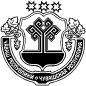 АДМИНИСТРАЦИЯЕФРЕМКАСИНСКОГОСЕЛЬСКОГО ПОСЕЛЕНИЯ АЛИКОВСКОГО РАЙОНА ЧĂВАШ РЕСПУБЛИКИЭЛĔК РАЙОнĕЕХРЕМКАССИ ЯЛ ПОСЕЛЕНИЙĕН АДМИНИСТРАЦИЙĕ ПОСТАНОВЛЕНИЕ № д.ЕфремкасыЙЫШАНУ № Ехремкасси яле